ИзвещениеО внесении изменений в открытый конкурс № 081/ТВРЗ/2023                                                Уважаемые господа!АО «ВРМ» в лице Тамбовского ВРЗ АО «ВРМ» сообщает Вам о внесении изменений в открытый конкурс № 081/ТВРЗ/2023 на право заключения договора на оказание услуг по предоставлению труда работников/персонала для нужд Тамбовского ВРЗ-филиала АО «ВРМ» в августе-декабре 2023г.                                                                      ПРОЕКТ                                                                      ДОГОВОР №о предоставлении труда работниковг.  Тамбов                                  	                                                                                    «___» ________ 2023 г.	Акционерное общество   «Вагонреммаш» (АО «ВРМ»), именуемое в дальнейшем «Заказчик», в лице директора Тамбовского ВРЗ АО «ВРМ» Шлыкова Дмитрия Владимировича, действующего на основании Положения о филиале по доверенности №ВРМ-76/22 от 20.12.2022, и __________________________ именуемое в дальнейшем «Исполнитель», в лице ____________________, действующего на основании __________, с другой стороны, совместно именуемые в дальнейшем «Стороны», заключили настоящий Договор о нижеследующем:1. Термины, используемые в настоящем договореЧеловеко-час – единица времени выполнения работ (оказания услуг) работником Исполнителя. Единица измерения – часы. Регламентируется специальными нормативами, прописанными в документах о производственном процессе и технологии предприятия Заказчика, по каждому профилю работ (услуг).Табель учета рабочего времени– это документ, содержащий информацию о фактически затраченном времени работниками Исполнителя на выполнение работ (услуг) в часах.Сменно-суточное задание - перечень работ (услуг), которые необходимо выполнить работнику Исполнителя за определенное количество человеко-часов.Повременные работы (услуги)– это такие виды работ (услуг), выполняемые работником Исполнителя, при котором стоимость услуги Исполнителя зависит от количества отработанных человеко-часов с учётом профиля работ (услуг).Предмет Договора2.1. По настоящему Договору Исполнитель направляет временно своих работников с их согласия к Заказчику для выполнения этими работниками определенных их трудовыми договорами с Исполнителем трудовых функций в интересах, под управлением и контролем Заказчика, а Заказчик обязуется оплатить услуги по предоставлению труда работников/персонала Исполнителя (далее-Услуги) и использовать труд направленных к нему работников в соответствии с трудовыми функциями, определенными трудовыми договорами, заключенными этими работниками с Исполнителем.2.2. Исполнитель является частным агентством занятости, имеющим аккредитацию на право осуществления деятельности по предоставлению труда работников (персонала), что подтверждается уведомлением об аккредитации частного агентства занятости на право осуществления деятельности по предоставлению труда работников (персонала) № _______от «___» __________20___. Срок действия аккредитации «___» __________20___.2.3. Заказчик направляет Исполнителю Заявку не позднее, чем за 14 рабочих дней до предполагаемой даты начала предоставления Услуги, при этом в Заявке обязательном порядке должны содержаться следующие сведения:- количество необходимых работников Исполнителя, - квалификационные требования к работникам Исполнителя. В целях настоящего Договора, под квалификационными требованиями Стороны понимают уровень и профиль образования, квалификации по диплому, опыт работы в конкретной сфере и оборудовании, навыки и умения, а также наличие у конкретного лица определенных лицензий, аттестаций, разрешений, допусков (при необходимости);- необходимость наличия медицинского осмотра, психиатрического освидетельствования,  санитарной книжки;- срок и график предоставления труда работников (персонала) Исполнителя.- адрес объекта Заказчика;-особые требования, предъявляемые к предоставлению труда работников (персонала) Исполнителя (например, время оказания услуг, необходимость наличия средств защиты, оборудования, а также лицензий, разрешений и т.п.).Форма Заявки устанавливается в Приложении № 1 к настоящему Договору.3. Сроки оказания услуг3.1. Сроки направления и работы персонала3.1.1. Исполнитель обязуется направить работников Заказчику в течение 14 рабочих дней с момента получения заявки от Заказчика.3.1.2. Срок работы персонала в интересах, под управлением и контролем Заказчика: с момента его направления до «____»__________20___ г3.2. Исполнитель должен в течение 10 дней с момента получения Заявки Заказчика предоставить Заказчику сведения о паспортных данных, о месте жительства, об образовании (дополнительном образовании), об опыте работы и профессиональных направлениях. Сведения о работниках предоставляются Заказчику только с их согласия.Исполнитель предоставляет Заказчику доказательства согласия работников на передачу сведений о них (персональных данных) до или одновременно с направлением сведений о работниках.3.3. Условия труда работников3.3.1. Для обеспечения работы персонала Заказчик должен предоставить оборудованные рабочие места, инструменты и материалы.3.3.2. Исполнитель должен соблюдать установленные трудовым законодательством и иными правовыми актами, содержащими нормы трудового права, обязанности по обеспечению безопасных условий и охраны труда направленных работников.3.3.3. Рабочие места, для работы на которых направляется персонал, расположены в месте фактического нахождения Заказчика по адресу: г. Тамбов, площадь Мастерских, 1. 3.4. Осуществление административных функций в отношении персонала 3.4.1. Исполнитель в целях исполнения Договора обязан обеспечить выход на работу направленных к Заказчику работников.3.4.2. Исполнитель должен обеспечить соблюдение персоналом условий Договора и несет за это ответственность. Исполнитель закрепляет соответствующие правила в локальном нормативном акте и трудовых договорах с направляемыми работниками.3.5. Изменение состава (численности) направленного персонала3.5.1. Заказчик вправе требовать замены работника в случаях отсутствия работника на рабочем месте в течение 4-х часов без уважительных причин, выявления несоответствия работника требованиям к его квалификации, опыту работы и другим требованиям, предусмотренным Договором, однократного грубого нарушения работником правил техники безопасности, неоднократного нарушения работником режима работы, установленного Договором, причинения работником ущерба Заказчику.3.5.2. Исполнитель обязуется по требованию Заказчика производить замену персонала в случаях, установленных Договором. Замена производится в течение 7 (семи) календарных дней с момента получения требования Заказчика.3.5.3 Исполнитель не вправе заменять персонал без согласования с Заказчиком, за исключением случаев, когда дальнейшее предоставление труда данного работника невозможно по независящим от Исполнителя причинам  (увольнение, болезнь, смерть работника и др.).3.5.4 Заявка на требуемое количество персонала подается Заказчиком Исполнителю ежемесячно за 5 рабочих дней до начала месяца.  3.5.5 Количественный состав персонала может быть уменьшен Заказчиком, в случае уменьшения производственной программы по ремонту вагонов и укомплектованию штата работников, о чем Заказчик уведомляется Исполнителя за 14 календарных дней.3.6. С целью проведения контроля Исполнитель вправе запрашивать у Заказчика сведения и документы о выполняемой персоналом работе, проводимых мероприятиях по обеспечению безопасных условий и охраны труда направленных работников, а Заказчик обязан их предоставлять в течение 5 (пяти) календарных дней с момента получения соответствующего запроса Исполнителя.3.7. Со стороны Заказчика лицом, ответственным за взаимодействие с Заказчиком по Договору, является _______________________________________________________________________________________________(должность, ФИО, паспортные данные, телефон, адрес электронной почты)_______________________________________________________________________________________________(должность, ФИО, паспортные данные, телефон, адрес электронной почты)3.8. Акт об оказании услуг3.8.1. Факт оказания услуг по предоставлению труда работников Исполнителем, а также получения их Заказчиком, должен быть подтвержден актом об оказанных услугах по предоставлению труда работников.3.8.2. Акт об оказанных услугах по предоставлению труда работников должен быть предоставлен не позднее 2-го числа месяца, следующего за отчетным месяцем.3.8.3. Акт об оказанных услугах по предоставлению труда работников должен включать перечень работников и указание на их количество, указание на период работы персонала.4. Качество услуг4.1. Качество услуг, оказываемых Исполнителем, должно соответствовать следующим требованиям:работы, выполненные  персоналом Исполнителя должны производиться в соответствии с ГОСТ, ОСТ, ТУ технической документации и условиями настоящего Договора. 4.2. Последствия оказания услуг ненадлежащего качества4.2.1. В случае, когда услуги оказаны с отступлениями от Договора или с иными недостатками, если иное не установлено законом, Заказчик вправе устранить недостатки собственными силами или силами третьих лиц и потребовать возмещения расходов на устранение недостатков, либо предъявить Исполнителю одно из следующих требований:- безвозмездном устранении недостатков;- о соразмерном уменьшении цены.4.2.2. Исполнитель должен безвозмездно устранить недостатки услуг в течение 3-х дней после предъявления Заказчиком требования об их устранении.4.2.3. В случае предъявления третьими лицами финансовых требований к Заказчику, связанных с ненадлежащим качеством работ персонала, предоставляемого по настоящему Договору, Исполнитель обязан возместить Заказчику полную сумму предъявленных Заказчику третьими лицами финансовых требований (ст. 406.1 ГК РФ). При этом Заказчик обязан направить Исполнителю документальное подтверждение суммы возмещения. В случае, указанном в настоящем пункте, Исполнитель возмещает Заказчику имущественные потери в течение 5 (пяти) рабочих дней с даты получения документального подтверждения суммы возмещения.Права и обязанности Сторон5.1. Обязанности Исполнителя:5.1.1.В течение 10 (десяти) календарных дней с момента получения Заявки Исполнитель обязан предоставить Заказчику список работников (Приложение №2), соответствующих Заявке, а также сведения о паспортных данных, подтверждение квалификации  направляемых работников, наличии разрешительных документов (для иностранных граждан), прохождении ими предварительных и периодических медицинских осмотров, психиатрических освидетельствований (организуются и проводятся за счет Исполнителя), копию трудового договора или дополнительного соглашения к трудовому договору.Исполнитель предоставляет Заказчику доказательства согласия работников на передачу сведений о них (персональных данных) до или одновременно с направлением сведений о работниках.В случае если от Заказчика в течение 2 (двух) рабочих дней поступят возражения по списку, Исполнитель обязан в течение 3 (трех) рабочих дней заменить работника, не соответствующего требованиям, изложенным в заявке.В случае отсутствия возражений в течение 2 (двух) рабочих дней список работников считается согласованным.5.1.2. В течение 5(пяти) календарных дней с момента согласования списка работников Исполнитель обязан приступить силами своих работников к оказанию услуг и выполнению работ;5.1.3. Обеспечить оплату труда своих работников в соответствии с условиями заключенных с ними трудовых договоров, самостоятельно удерживать из заработной платы все суммы, необходимые для уплаты всех соответствующих законодательству РФ налогов, а также самостоятельно осуществляет другие выплаты в государственный бюджет и во внебюджетные фонды в соответствии с действующим законодательством РФ;5.1.4. За свой счет устранять по обоснованному требованию Заказчика недостатки и дефекты в выполненных работах и оказанных услугах, возникшие по вине работников Исполнителя, согласно пп. 4.2.1.- 4.2.3 Договора;5.1.5. Обеспечить за свой счет своих работников необходимой спецодеждой, средствами индивидуальной защиты согласно установленным нормам, надлежащими условиями для выполнения согласованного объема работ, условиями для проживания;5.1.6. За свой счет осуществлять замену работников по основаниям, указанным в пункте 3.5. Договора;5.1.7. Назначить ответственного (уполномоченного) представителя, представляющего интересы Исполнителя на территории Заказчика на основании оформленной доверенности с предоставлением права подписи всех необходимых документов для исполнения настоящего Договора, в т.ч. актов об оказании услуг, актов приема-сдачи материальных ценностей, табеля учета рабочего времени и т.д. До начала момента выполнения работ и оказания услуг работниками Исполнителя, Исполнитель предоставляет Заказчику один экземпляр доверенности на уполномоченное лицо. При смене уполномоченного лица Исполнитель своевременно обязан известить Заказчика и представить доверенность на новое уполномоченное лицо. Уполномоченный представитель находится на территории Заказчика все рабочее время. 5.1.8. Ответственный представитель Исполнителя обязан не менее чем за 2(два) дня до начала работ подать Заказчику служебную записку для оформления пропусков на работников, в том числе в случае замены работников и сдавать пропуска, уволенных работников Заказчику в течение одного рабочего дня с момента увольнения работника.5.1.9. Ответственный представитель Исполнителя обязан уведомлять Заказчика о предстоящем отпуске, увольнении работника, согласовать его с начальником цеха и начальником отдела управления персоналом не менее, чем за 2 (две) недели до его начала и предоставить работника с соответствующей квалификацией на период отпуска отсутствующего работника.5.1.10. Ответственный представитель Исполнителя обязан в день увольнения работника сдать под роспись полученный инструмент, инвентарь Заказчику.5.1.11. При исполнении договора Исполнитель обязан руководствоваться принципами добросовестности, должной осмотрительности и благонадежности (в части исполнения всех законодательных норм Российской Федерации).  5.1.12. Исполнитель ведет учет объема оказанных Заказчику Услуг, а именно учет фактических человеко-часов (согласно п.1 настоящего Договора).5.1.13. Ознакомить персонал с предоставленными Заказчиком локальными нормативными актами, регулирующими деятельность предприятия Заказчика (Правила внутреннего трудового распорядка, локальные нормативные акты по охране труда и по промышленной безопасности, положение о пропускном и внутриобъектовом режиме), до того, как указанный персонал Исполнителя приступит к работе на Объекте Заказчика, и предоставить Заказчику подтверждение такого ознакомления.5.2. Права Исполнителя:5.2.1. Инспектировать условия, которые предоставил Заказчик работникам Исполнителя;5.2.2. Запрашивать у Заказчика любые сведения о ходе и качестве исполнения Заявок согласно п. 2.3. Запрос может быть направлен Исполнителем посредством электронной почты;5.2.3. При необходимости Исполнитель имеет право на замену одного из работников Исполнителя другим, обладающим сравнимой квалификацией, в любое время с уведомлением Заказчика не менее чем за 3 дня.5.2.4. При нарушении Заказчиком сроков оплаты Услуг, установленных в п. 6.2. настоящего договора, Исполнитель вправе приостановить исполнение настоящего Договора, уведомив об этом Заказчика в письменной форме не позднее 14 раб. дней до даты указанной в уведомлении.5.3. Обязанности Заказчика:5.3.1. Сформировать и направить Исполнителю Заявку в соответствии с п. 2.3.  настоящего Договора.5.3.2. Обеспечить работникам Исполнителя доступ на свою территорию, а также при необходимости рабочие места, отвечающие нормативным требованиям.5.3.3. Перед началом выполнения работ и оказания услуг ознакомить и предоставить Исполнителю в целях ознакомления персонала Исполнителя:- перечень услуг и работ, необходимых к выполнению; - требования к качеству выполняемых работ и оказываемых услуг; - требования, установленные в правилах внутреннего трудового распорядка Заказчика, в локальных нормативных актах по охране труда, по промышленной безопасности, в положении о пропускном и внутриобъектовом режиме, в документах, регламентирующих производственный процесс и технологию предприятия Заказчика;- иные требования, необходимые для безопасного и качественного выполнения работ и оказания услуг.5.3.4. В процессе выполнения работ и оказания услуг обеспечить контроль в установленном законом порядке за соблюдением Исполнителем и его работниками всех требований техники безопасности и охраны труда.5.3.5. Оплатить Услуги в порядке и на условиях, указанных в настоящем Договоре;5.3.6. Осуществлять оперативное руководство работниками Исполнителя. При этом Заказчик обязуется направлять работников Исполнителя для выполнения таких работ и услуг, которые согласованны непосредственно с Исполнителем и соответствуют условиям настоящего Договора. Заказчик обязуется письменно посредством электронной почты извещать Исполнителя о любых изменениях, касающихся условий выполнения работ и услуг работниками Исполнителя, а также о процедурах и (или) должностных требованиях, предъявляемых к ним. Любое из указанных изменений подлежит согласованию с Исполнителем.5.3.7. Не препятствовать оказанию услуг и выполнению работ работниками Исполнителя без установленных фактов нарушения требований, с которыми были ознакомлены Исполнитель и его работники в соответствии с условиями настоящего Договора. В случае установления факта нарушения Заказчик немедленно в письменном виде информирует Исполнителя и его соответствующих работников.5.3.8. Ежемесячно совместно с уполномоченным представителем Исполнителя осуществлять учет объема оказанных Услуг согласно сменно-суточного задания.5.3.9. Незамедлительно уведомить Исполнителя о случаях недопущения работников Исполнителя к выполнению работ и оказанию услуг по причинам, указанным в п. 5.4.2. настоящего Договора.5.3.10. Обеспечить работникам Исполнителя безопасные условия труда и охрану труда, предусмотренные трудовым законодательством и иными нормативными актами. 5.3.11. Предоставить Исполнителю сведения о своем основном виде экономической деятельности, результатах специальной оценки условий труда на рабочих местах и иные сведения, необходимые для определения страхового тарифа Исполнителя и установления надбавок и скидок к страховому тарифу Исполнителя.5.3.12. Обеспечить оборудованием,  инструментами необходимыми для выполнения работ работников Исполнителя. Передача инструментов оформляется актом.5.4. Права Заказчика:5.4.1. В случае несоответствия работников Исполнителя требованиям Заказчика, указанным в Заявке, потребовать от Исполнителя замены таких работников. К письменному уведомлению Заказчика должны быть приложены объяснения причин несоответствия работников Исполнителя, предъявляемым Заказчиком требованиям.5.4.2. Не допускать до выполнения работ и оказания услуг работников Исполнителя, находящихся в состоянии алкогольного, наркотического или иного токсического опьянения.5.4.3. Требовать от Исполнителя замены его работников, грубо либо неоднократно нарушивших требования, с которыми были ознакомлены Исполнитель и/или его работники в соответствии с условиями настоящего Договора.5.4.4. Обратиться к Исполнителю с предложением поощрить кого-либо из его работников, добросовестно исполняющих возложенные Исполнителем на них обязанности.5.4.5. Не допускать до выполнения работ и услуг работников Исполнителя, не обеспеченных спецодеждой, спец обувью, другими средствами защиты, необходимыми для данного вида работ.5.4.6.  Требовать от работников Исполнителя выполнения трудовых обязанностей, бережного отношения к имуществу Заказчика (в том числе к имуществу третьих лиц, находящемуся у Заказчика, если Заказчик несет ответственность за сохранность этого имущества) и к имуществу работников Заказчика, соблюдения правил внутреннего трудового распорядка Заказчика, а также действующих у Заказчика локальных нормативных актов.5.4.7. Требовать от Исполнителя подтверждения ознакомления персонала Исполнителя с  локальными нормативными актами, регулирующими деятельность предприятия Заказчика (Правила внутреннего трудового распорядка, локальные нормативные акты по охране труда и по промышленной безопасности, положение о пропускном и внутриобъектовом режиме), до того, как указанный персонал Исполнителя приступит к работе на Объекте Заказчика. 6. Цена договора и порядок оплаты6.1 Расценки на предоставление труда работников указываются  в протоколе согласования договорной стоимости (Приложение № 3).Цена договора складывается из стоимости актов выполненных работ, подписанных сторонами. Цена услуг является твердой.6.2. Оплата услуг по настоящему Договору производится Заказчиком в соответствии с фактически выполненным объемом, в течение 15 банковских дней с даты подписания Сторонами Акта сдачи-приемки выполненных работ (далее –Акт), табеля учета рабочего времени, счетов-фактур.6.3. Факт оказания услуг фиксируется Актами, передаваемых Исполнителем ежемесячно не позднее 2-го числа месяца, следующего за отчетным месяцем на основании согласованного Заказчиком Табеля учета отработанного времени (в порядке п.6.5).6.4. Выполненные работы и оказанные услуги работниками Исполнителя сдаются отделу технического контроля Заказчика. В случае обнаружения недостатков в выполненной работе отделом технического контроля Заказчика, в пятидневный срок со дня обнаружения брака составляется Акт о браке с указанием Ф.И.О. виновного лица, порядка и сроков устранения недостатков и предъявляется для подписания уполномоченному представителю Исполнителя и оплате не подлежат до их устранения.6.5. Ежемесячно уполномоченный представитель Исполнителя составляет и представляет Заказчику на согласование Табель учета отработанного времени не позднее второго рабочего дня месяца, следующего за отчётным, по форме в Приложении № 4.6.6. Расчеты по настоящему Договору осуществляются безналичным способом путем перечисления денежных средств на расчетный счет Исполнителя. По письменному соглашению сторон расчеты могут быть произведены любым способом, не запрещенным действующим законодательством РФ.6.7. Обязательства по уплате всех причитающихся Исполнителю сумм по Договору считаются выполненными Заказчиком при поступлении денежных средств в полном объеме на расчетный счет Исполнителя, указанный в Договоре.6.8. Исполнитель не вправе требовать увеличения твердой цены, а Заказчик – ее уменьшения, в том числе в случае, когда в момент заключения Договора исключалась возможность предусмотреть полный объем подлежащих оказанию услуг или необходимых для этого расходов. 6.9. Все издержки Исполнителя, связанные с оказанием услуг, включены в цену услуг.7. Конфиденциальность Договора7.1. Стороны принимают на себя обязательства не разглашать без предварительного согласия друг друга сведения, составляющие коммерческую тайну сторон, которая стала известна им в ходе исполнения Договора.7.2. В рамках Договора стороны под коммерческой тайной понимают такую информацию, которая имеет действительную или потенциальную коммерческую ценность для сторон в силу неизвестности ее третьим лицам, к которым отсутствует свободный доступ на законном основании, и которая охраняется сторонами как конфиденциальная.7.3. Указанное обязательство соблюдения конфиденциальности действует в течение срока действия Договора, включая его продление на любой срок и в течение пяти лет после окончания срока его действия.7.4. Заказчик использует персональные данные работников Исполнителя в строгом соответствии с действующим законодательством и может использовать их только в целях, для которых они были запрошены Заказчиком. Исполнитель вправе потребовать от Заказчика подтверждение того, что указанное в данном пункте Договора обязательство соблюдено. 7.5. Под персональными данными работников Исполнителя в рамках настоящего Договора стороны понимают информацию, касающуюся конкретного работника и отнесенную в категории «персональных данных» в соответствии с действующим законодательством РФ.8. Особые условия исполнения Договора8.1. Работники Исполнителя состоят в трудовых отношениях с Исполнителем, в связи с чем подчиняются всем распоряжениям Исполнителя.Требования Заказчика к качеству Услуг Исполнителя, согласованные в настоящем Договоре и Заявке являются обязательными для выполнения Исполнителем. Работники Исполнителя за нарушение указанных требований несут ответственность перед Исполнителем.8.2. Никто из работников Исполнителя не является работником Заказчика.9. Ответственность Сторон9.1. За неисполнение или ненадлежащее исполнение сторонами своих обязательств по Договору стороны несут ответственность в соответствии с действующим законодательством РФ.9.2. За просрочку оплаты платежей по Договору Заказчик оплачивает Исполнителю штрафную неустойку в размере 0,01 % от суммы неоплаченного или не полностью оплаченного платежа за каждый день просрочки, но не более чем 10% от суммы задолженности.9.3. Если Исполнитель нарушит сроки направления работников Заказчику, Заказчик вправе потребовать от него уплаты штрафа за каждого работника, срок направления которого нарушен. Штраф уплачивается в размере 500 рублей за каждый день просрочки.Если Исполнитель направит работников, не соответствующих условиям о необходимой квалификации, опыте работы и иным установленным Договором требованиям к работникам, Заказчик вправе потребовать от Исполнителя уплаты штрафа за каждого работника, не соответствующего требованиям Договора. Штраф уплачивается в размере 500 рублей за каждый день просрочки до момента устранения нарушения.9.4. Если исполнитель заменит персонал без согласования с Заказчиком, Заказчик вправе потребовать от Исполнителя уплаты штрафа в размере 500 рублей за каждого замененного работника.9.5. Если Исполнитель не обеспечит выход персонала на работу к Заказчику, Заказчик вправе потребовать от Исполнителя уплаты штрафа за каждого отсутствующего работника. Штраф уплачивается в размере 500 рублей за каждый день отсутствия работника на работе.9.6. Если исполнитель не обеспечит выполнение работниками работы у Заказчика, Заказчик вправе потребовать от Исполнителя уплаты штрафа за каждого отсутствующего работника в размере 500 рублей за каждый рабочий день невыполнения работы одним работником. 9.7. Исполнитель несет ответственность за сырье, инструмент, оснастку, оборудование, и иное имущество Заказчика, переданные Заказчиком работникам Исполнителя в безвозмездное временное пользование, и обязуется компенсировать материальный ущерб, причиненный имуществу Заказчика работниками Исполнителя при оказании услуг по настоящему договору. Размер материального ущерба подтверждается двухсторонним Актом, составленным и подписанным полномочными представителями Сторон. При этом, заказчик вправе потребовать от Исполнителя уплаты штрафа в размере 50% от общей суммы поврежденного/уничтоженного имущества Заказчика.9.8. Если Заказчик понесет убытки вследствие неисполнения или ненадлежащего исполнения обязательств Исполнителем, заказчик вправе требовать уплаты неустойки и возмещения убытков в полной сумме сверх неустойки.9.9. Убытки Исполнителя Заказчик возмещает с учетом следующего: возмещению подлежит только реальный ущерб, упущенная выгода возмещению не подлежит.9.10. При задержании работников Исполнителя при попытке хищения, подтвержденной документально, работник Исполнителя по данному факту заменяется немедленно.9.11. Исполнитель несет полную ответственность за своевременную оплату труда своим работникам, своевременную уплату обязательных налогов в бюджет и во внебюджетные фонды Российской Федерации, а также за обеспечение своих работников, предусмотренных действующим законодательством гарантий и льгот.9.12. Стороны не вправе уступать права и обязательства (в том числе уступка права денежного требования) третьему лицу, без уведомления другой Стороны.10. Срок действия Договора. Заключительные положения10.1. Настоящий Договор вступает в силу с ______________ и действует по _________________года. В случае отказа любой из сторон от дальнейшего исполнения Договора, при условии, что такой отказ не связан с претензиями по поводу существенного нарушения стороной ее обязательств, Договор, может быть расторгнут путем письменного направления уведомления другой стороне за 10 календарных дней до даты его расторжения.10.2. Все споры и разногласия, возникающие в ходе исполнения Договора, Стороны решают путем переговоров. Досудебный претензионный порядок урегулирования споров является обязательным. Срок рассмотрения претензий – 10 (Десяти) рабочих дней с момента ее получения.10.3. В случае наличия разногласий, по которым стороны не найдут взаимопонимания, спор передается на рассмотрение в Арбитражный суд Тамбовской области.10.4. Настоящий Договор составлен в двух экземплярах, имеющих одинаковую юридическую силу, по одному для каждой стороны.10.5. Все документы по настоящему договору, переданные по электронной почте, имеют юридическую силу, если они надлежащим образом оформлены и подписаны с последующим почтовым направлением оригиналов.10.6. Об изменении адресов, реквизитов и контактных телефонов в период срока действия настоящего договора стороны обязуются незамедлительно письменно уведомлять друг друга. Приложения к договору:№ 1 Заявка (форма)№ 2 Список работников (форма)№ 3 Протокол согласования договорной стоимости (повременные работы/услуги). (форма)№ 4 Табель (форма)№ 5 СоглашениеАДРЕСА, РЕКВИЗИТЫ И ПОДПИСИ СТОРОН:Председатель Конкурсной комиссииТамбовского ВРЗ АО «ВРМ»	                                                                Д.В. Шлыковакционерное   общество   «вагонреммаш»105005,  Москва, набережная Академика Туполева,  дом 15, корпус 2 офис 27,  Телефон (499)550-28-90 Факс (499) 550-28-96  e-mail info@vagonremmash.ru ОГРН 1087746618970 ИНН/КПП 7722648033/682902001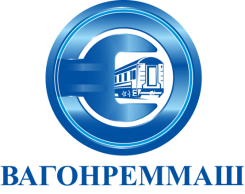 АКЦИОНЕРНОЕ ОБЩЕСТВО «ВАГОНРЕММАШ»Филиал Тамбовский вагоноремонтный завод392009, г. Тамбов, пл. Мастерских, д. 1тел. (4752) 44-49-59, факс 44-49-02, e-mail: tvrz@vagonremmash.ruВнести изменение в Приложение № 5 к конкурсной документации №081/ТВРЗ/2023, изложив его в следующей редакции:Внести изменение в Приложение № 5 к конкурсной документации №081/ТВРЗ/2023, изложив его в следующей редакции:Внести изменение в Приложение № 5 к конкурсной документации №081/ТВРЗ/2023, изложив его в следующей редакции:Внести изменение в Приложение № 5 к конкурсной документации №081/ТВРЗ/2023, изложив его в следующей редакции:Внести изменение в Приложение № 5 к конкурсной документации №081/ТВРЗ/2023, изложив его в следующей редакции:Внести изменение в Приложение № 5 к конкурсной документации №081/ТВРЗ/2023, изложив его в следующей редакции:Внести изменение в Приложение № 5 к конкурсной документации №081/ТВРЗ/2023, изложив его в следующей редакции:Внести изменение в Приложение № 5 к конкурсной документации №081/ТВРЗ/2023, изложив его в следующей редакции:ЗаказчикАкционерное общество «Вагонреммаш»Юридический адрес: 105005, г. Москва,набережная Академика Туполева, д.15корп. 2, офис 27ИНН7722648033, КПП 774550001Филиал Тамбовский ВРЗ АО «ВРМ»
Почтовый адрес: 392009, г. Тамбов, пл. Мастерских, д. 1
ИНН 7722648033, КПП 682902001 
ОКПО 07007287, ОГРН 1087746618970Банк: Филиала Банка ВТБ (ПАО)  в г. Воронеже 
р/с  40702810415250001079 к/с 30101810100000000835 в ГРКЦ ГУ ЦБ РФ по Воронежской обл.БИК 042007835,Тел. (4752) 444-959,  факс (4752) 444-902 E - mail:  tvrz@mail.ru Директор _________________ Д.В. Шлыков      Исполнитель____________________ Ф.И.О.